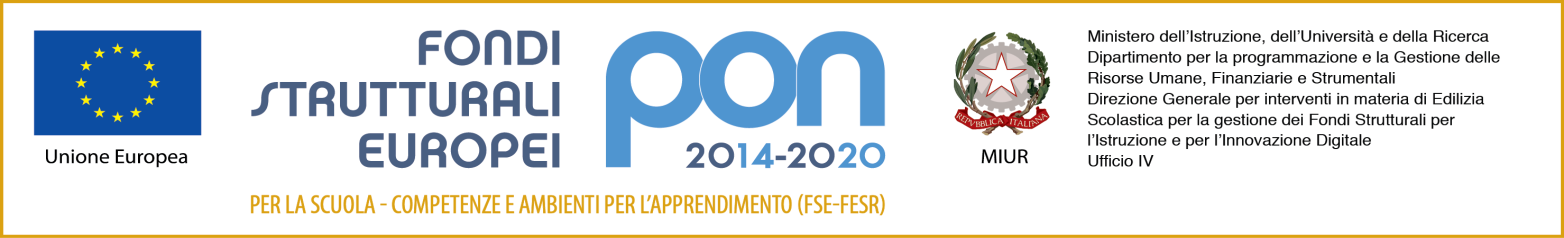 ACCORDO DI RETE DI SCOPOTRA LE ISTITUZIONI SCOLASTICHE DEL PRIMO CICLO DI ISTRUZIONE CON SCUOLE DELL’INFANZIA STATALI DEL COMUNE DI MODENAVISTO l’art. 7 del D.P.R. 8 marzo 1999, n. 275, che consente alle Istituzioni scolastiche di collaborare attraverso accordi di rete per il raggiungimento delle proprie finalità istituzionali e l’ottimizzazione delle attività ad esse connesse;VISTA la Legge 13 luglio 2015, n. 107, art. 1, commi 70, 71, 72 e 74, che stabilisce la nuova previsione normativa delle reti tra Istituzioni scolastiche;VISTO il Decreto Legislativo 13 aprile 2017, n. 65 “Istituzione del sistema integrato di educazione e di istruzione dalla nascita sino a sei anni, a norma dell’art. 1, commi 180 e 181, lettera e), della Legge 13 luglio 2015, n. 107”;VISTA la nota n. 7992 del 26 aprile 2018, con la quale l’Ufficio Scolastico Regionale per l’Emilia-Romagna ha provveduto a ripartire fra gli Ambiti Territoriali i posti dell’organico di potenziamento destinati alla Scuola dell’Infanzia con nota MIUR 16041 del 29 marzo 2018;VISTO che un posto di organico di potenziamento per la Scuola dell’Infanzia è stato assegnato all’Istituto Comprensivo 8 di Modena sull’Ambito territoriale n.9;INDIVIDUATA la docente Tiziana De Leo destinataria di esonero dall’insegnamento;CONSIDERATO che la suddetta docente dovrà svolgere un ruolo di supporto alle Istituzioni scolastiche del territorio del Comune di Modena per attuare gli obiettivi del Sistema integrato di educazione e di istruzione di cui al Decreto Legislativo n. 65/2017;VISTO l’incontro del 12/12/2018 tra i Dirigenti Scolastici del primo ciclo di istruzione dell’Unione dei Comuni Modenesi dell’Area Nord, nel quale è stato definito il progetto di utilizzo in rete della docente Tiziana De Leo;I Legali Rappresentanti delle Istituzioni Scolastiche di seguito menzionate convengono con il presente atto di istituire un ACCORDO DI RETE DI SCOPO                                                                                  tra le Istituzioni Scolastiche:Istituto Comprensivo n. 2 di ModenaIstituto Comprensivo n. 3 di ModenaIstituto Comprensivo n. 5 di ModenaIstituto Comprensivo n. 6 di Modena Istituto Comprensivo n. 7 di ModenaIstituto Comprensivo n. 8 di ModenaIstituto Comprensivo n. 9 di ModenaIstituto Comprensivo n. 10 di Modenasecondo quanto di seguito riportato.Art. 1Norma di rinvioLa premessa e gli allegati costituiscono parte integrante e sostanziale del presente accordo.Art. 2Denominazione della reteE’ istituito il collegamento in rete tra le Istituzioni scolastiche sopra elencate, che assume la denominazione di “Rete di scuole per il miglioramento dell’offerta formativa e dei servizi nella scuola dell’Infanzia”.L’Istituto Comprensivo 8 di Modena assume il ruolo di capo-fila della rete.Art. 3OggettoIl presente accordo ha ad oggetto la collaborazione fra le Istituzioni scolastiche aderenti per la progettazione e realizzazione di azioni finalizzate all’attuazione degli obiettivi del Decreto Legislativo 13 aprile 2017, n. 65 “Istituzione del sistema integrato di educazione e di istruzione dalla nascita sino a sei anni, a norma dell’art. 1, commi 180 e 181, lettera e), della Legge 13 luglio 2015, n. 107”. Tale collaborazione si propone di perseguire la migliore realizzazione della funzione della scuola dell’Infanzia come centro di educazione e istruzione, nonché come centro di promozione culturale, sociale e civile del territorio. L’accordo in esame è volto, altresì, a favorire una comunicazione più intensa e proficua tra le Istituzioni scolastiche al fine di accrescere la qualità dei servizi offerti alla comunità.Art. 4Progettazione e gestione delle attivitàAl fine della realizzazione delle attività di cui al precedente art. 3, le Istituzioni scolastiche aderenti al presente accordo specificano in concreto le attività oggetto della reciproca collaborazione. A tal fine viene predisposto un progetto (si veda l’allegato “scheda tecnica”), nel quale sono individuate analiticamente le attività da porre in essere e le concrete finalità cui le stesse si indirizzano.Art. 5Conferenza dei Dirigenti scolastici della rete di scopoAl fine della realizzazione delle attività progettate, i Dirigenti scolastici delle Istituzioni aderenti al presente accordo si riuniscono al fine di:approvare il progetto di cui all’art. 4;adottare ogni determinazione rientrante nell’autonoma competenza di gestione del Dirigente scolastico, che risulti necessaria all’attuazione del progetto di cui all’art. 4;adottare ogni altra determinazione, previa acquisizione delle deliberazioni degli organi collegiali competenti.La Conferenza dei Dirigenti scolastici opera come Conferenza di servizi ai sensi dell’art. 14 della Legge 7 agosto 1990, n. 241 e successive modificazioni e integrazioni.La Conferenza dei Dirigenti scolastici è convocata dal Dirigente scolastico preposto all’Istituzione scolastica capo-fila.Art. 6Finanziamento e gestione amministrativo-contabileLa partecipazione al presente accordo di rete è gratuita e non prevede oneri a carico delle Istituzioni scolastiche aderenti, fatti salvi i riconoscimenti economici che ciascuna Istituzione vorrà attribuire, previa contrattazione integrativa di Istituto, ai propri docenti coinvolti.La docente Tiziana De Leo, indicata in precedenza, svolgerà i suoi compiti di coordinamento nel distretto territoriale individuato in regime di esonero dall’insegnamento e provvederà a presentare alla scuola capo-fila una dettagliata relazione finale di tutte le azioni messe in atto nel corso dell’anno scolastico, evidenziando le criticità e i punti di forza del proprio intervento.Art. 7Impiego del personaleL’individuazione delle risorse professionali interne coinvolte nell’attuazione del progetto di cui all’art. 4 è contenuta nell’allegata Scheda tecnica, che è parte integrante del presente accordo, fermo il rispetto delle disposizioni legislative vigenti.Art. 8DurataIl presente accordo ha validità per l’anno scolastico 2018/2019 e scadrà il 31 agosto 2019. Non è ammesso il rinnovo tacito.Letto, confermato e sottoscritto.Modena, lì 20.01.2019Firma dei Legali Rappresentanti delle Scuole della ReteIstituto Comprensivo n. 2 di ModenaProf. Maria Teresa Collaro ________________________Istituto Comprensivo n. 3 di ModenaProf. Daniele Barca ________________________Istituto Comprensivo n. 5 di ModenaProf. Maria Tedeschi ________________________Istituto Comprensivo n. 6 di Modena Prof. Venusia Vita ________________________Istituto Comprensivo n. 7 di ModenaProf. Davide Chiappelli ________________________Istituto Comprensivo n. 8 di ModenaProf. Luigi Vaccari ________________________Istituto Comprensivo n. 9 di ModenaProf. Silvia Zetti ________________________Istituto Comprensivo n. 10 di ModenaProf. Maria Teresa Collaro ________________________ALLEGATOSCHEDA TECNICAProgetto:“Scuola dell’Infanzia – Utilizzo in rete dell’organico di potenziamento”Anno scolastico 2018/2019Descrizione e finalitàIl progetto si propone di mettere in campo azioni condivise tra le Istituzioni scolastiche aderenti alla rete, al fine di migliorare l’offerta formativa e i servizi rivolti alle Scuole dell’Infanzia del Comune di Modena. Tali azioni sono indirizzate verso la progressiva attuazione degli obiettivi contenuti nel Decreto Legislativo 13 aprile 2017, n. 65 “Istituzione del sistema integrato di educazione e di istruzione dalla nascita sino a sei anni, a norma dell’art. 1, commi 180 e 181, lettera e), della Legge 13 luglio 2015, n. 107”.Le varie azioni saranno coordinate dalla docente di potenziamento per la Scuola dell’Infanzia assegnata alla Istituzione scolastica capo-fila ed esonerata dall’insegnamento.Attività e tempi di realizzazioneLe azioni previste, condivise dai Dirigenti scolastici della rete di scopo, si traducono in altrettanti compiti assegnati alla docente di potenziamento sopra indicata per l’a.s. 2018/19:Risorse professionaliDocente Tiziana De Leo, titolare presso la scuola capo-fila Istituto Comprensivo 8 di Modena, individuata come docente di potenziamento per la Scuola dell’Infanzia e destinataria di esonero dall’insegnamento, cui sono assegnati i compiti descritti al punto precedente.2.	 Una docente referente con funzioni di coordinamento per ciascun istituto comprensivo partecipanteRisorse finanziarieLa partecipazione al presente accordo di rete è gratuita e non prevede oneri a carico delle Istituzioni scolastiche aderenti, fatti salvi i riconoscimenti economici che ciascuna Istituzione vorrà attribuire, previa contrattazione integrativa di Istituto, ai propri docenti coinvolti.La docente Tiziana De Leo svolgerà i suoi compiti di coordinamento in regime di esonero dall’insegnamento.Integrazione scolastica degli alunni stranieri:- raccogliere i bisogni legati all’integrazione degli alunni stranieri;- promuovere e condividere buone pratiche di integrazione sociale e culturale;- raccogliere e coordinare proposte/progetti offerti dal territorio a supporto dell’integrazione;- coordinare la documentazione on-line delle attività svolte.2.  Integrazione degli alunni con disabilità:raccogliere e coordinare proposte/progetti offerti dal territorio a supporto dell’integrazione degli alunni con disabilità, portandoli a conoscenza di tutte le scuole.3.  Continuità con i nidi d’Infanzia: la docente di potenziamento sarà referente per tutte le scuole, curando i rapporti tra il coordinamento nidi e le scuole dell’Infanzia statali.4. Curare i rapporti con il Servizio 0-6 del territorio:partecipazione ai collettivi provinciali e territoriali;conoscere l’offerta formativa e condividerla con le scuole.Formazione docenti: raccogliere le esigenze formative dei docenti di tutte le scuole dell’Infanzia delle Istituzioni scolastiche aderenti all’accordo di rete;presentare proposte di formazione.Rapporti con il territorio:raccogliere proposte/eventi offerti dal territorio (biblioteche, ecc..) e portarli a conoscenza di tutte le scuole.5. Contatti con le scuole: la docente di potenziamento terrà contatti diretti con i referenti delle varie scuole indicati dai rispettivi Dirigenti scolastici aderenti all’accordo di rete;incontri periodici di coordinamento con le referenti delle scuole dell’infanzia.6. Documentazione on-line:curare la documentazione on-line nell’area web della scuola capo-fila per condividere progetti, attività e materiale.Monitoraggio delle attività e rendicontazione finaleI Dirigenti delle scuole aderenti alla rete e la docente Tiziana De Leo collaboreranno per garantire un efficace svolgimento delle azioni previste nel presente Progetto, al fine di intervenire per ogni eventuale adattamento in itinere.Al termine dell’anno scolastico la docente di potenziamento redigerà un rapporto delle attività svolte, rilevando criticità e punti di forza.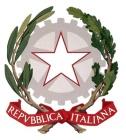 Ministero dell’Istruzione, dell’Università e della RicercaUfficio Scolastico Regionale per l’ Emilia RomagnaISTITUTO COMPRENSIVO N. 8 - MODENAViale Reiter, 81 - 41121 MODENA - Tel. 059.222373 - Fax 059.239972Sito web: www.ic8modena.gov.it - C.F.: 94186010362e-mail: moic845006@istruzione.it - moic845006@pec.istruzione.it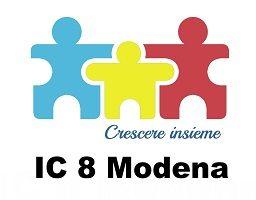 